URZĄD MIASTA BIAŁOGARD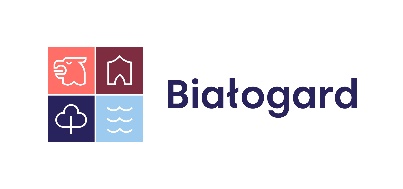 ul. 1 Maja 18, 78-200 Białogardtel. (94) 3579 191URZĄD MIASTA BIAŁOGARDul. 1 Maja 18, 78-200 Białogardtel. (94) 3579 191ED-08WNIOSEK O UDZIELENIE DOTACJI Z BUDŻETU MIASTA BIAŁOGARD DLA JEDNOSTEK OŚWIATOWYCH, DLA KTÓRYCH MIASTO BIAŁOGARD NIE JEST ORGANEM PROWADZĄCYM
NA ROK                             .Załącznik nr 1 do uchwały Nr XII/94/2019Rady Miejskiej Białogardu z dnia 28 sierpnia 2019 r.   ………………………………………   data wpływu – wypełnia organ dotującyInformacje o organie prowadzącym:  Informacje o placówce:Niepotrzebne skreślićDane o planowanej liczbie dzieci w przedszkolu/oddziale przedszkolnym szkoły podstawowej/ innej formie wychowania przedszkolnego:Dane o planowanej liczbie uczniów w szkole podstawowej:Oświadczenie i podpis osoby reprezentującej organ prowadzący Pouczenie: Wniosek powinien być wypełniony czytelnie i zawierać zgodne z wpisem do ewidencji dane.W przypadku zmiany jakichkolwiek danych podanych we wniosku należy niezwłocznie poinformować o tym Wydział Edukacji Urzędu Miasta Białogard.Załącznik nr 1 do uchwały Nr XII/94/2019Rady Miejskiej Białogardu z dnia 28 sierpnia 2019 r.   ………………………………………   data wpływu – wypełnia organ dotującyInformacje o organie prowadzącym:  Informacje o placówce:Niepotrzebne skreślićDane o planowanej liczbie dzieci w przedszkolu/oddziale przedszkolnym szkoły podstawowej/ innej formie wychowania przedszkolnego:Dane o planowanej liczbie uczniów w szkole podstawowej:Oświadczenie i podpis osoby reprezentującej organ prowadzący Pouczenie: Wniosek powinien być wypełniony czytelnie i zawierać zgodne z wpisem do ewidencji dane.W przypadku zmiany jakichkolwiek danych podanych we wniosku należy niezwłocznie poinformować o tym Wydział Edukacji Urzędu Miasta Białogard.